Федеральное государственное образовательное бюджетное 
учреждение высшего образования 
«ФИНАНСОВЫЙ УНИВЕРСИТЕТ ПРИ ПРАВИТЕЛЬСТВЕРОССИЙСКОЙ ФЕДЕРАЦИИ»Челябинский филиалКафедра «Менеджмент и маркетинг».Н.В.УгрюмоваПРОГРАММА НАУЧНО-ИССЛЕДОВАТЕЛЬСКОЙ РАБОТЫдля магистров, обучающихся по направлению 38.04.02 «Менеджмент» 
магистерской программы «Корпоративное управление»Рекомендовано Ученым советом Челябинского филиала Финуниверситета
 (протокол № 39 от 21 февраля 2017 г.)Одобрено кафедрой «Менеджмент и маркетинг»(протокол № 5 от 21 января .2017 г.)Челябинск 2017Федеральное государственное образовательное бюджетноеучреждение высшего образования«ФИНАНСОВЫЙ УНИВЕРСИТЕТ ПРИ ПРАВИТЕЛЬСТВЕРОССИЙСКОЙ ФЕДЕРАЦИИ»Челябинский филиалКафедра «Менеджмент и маркетинг»21.02.2017 г.Н.В.УгрюмоваПРОГРАММА НАУЧНО-ИССЛЕДОВАТЕЛЬСКОЙ РАБОТЫдля магистров, обучающихся по направлению 38.04.02 «Менеджмент» 
магистерской программы «Корпоративное управление»Рекомендовано Ученым советом Челябинского филиала Финуниверситета
 (протокол № 39 от 21 февраля 2017 г.)Одобрено кафедрой «Менеджмент и маркетинг»(протокол № 5 от 21 января .2017 г.)Челябинск 2017УДК 378.147.34 (073)ББК 65.291.3У 27Рецензенты:Копченов А.А. д.э.н., профессор, профессор кафедры «Менеджмент и маркетинг Челябинского филиала ФинуниверситетаУгрюмова Н.В. Программа научно-исследовательской работы (НИР) для магистратуры (заочной формы обучения) по направлению 38.04.02 «Менеджмент», магистерская программа «Корпоративное управление». – Челябинск: Челябинский филиал Финуниверситета, кафедра «Менеджмент и маркетинг», 2017. – 27с.программе НИР определены ее цель, задачи, планируемые результаты обучения, место НИР в структуре ОП, объем НИР, содержание НИР, учебно-методическое обеспечение для самостоятельной работы обучающихся при проведении НИР, перечень учебной литературы и ресурсов Интернета, методические указания для обучающихся по выполнению НИР, описание материально-технической базы, необходимой для выполнения НИР.Учебное изданиеУгрюмова Наталья ВикторовнаПрограмма научно-исследовательской работы (НИР) для магистратурыКомпьютерный набор и верстка Н.В.УгрюмоваФормат 60×90/16. Гарнитура Times New RomanУгрюмова Наталья Викторовна, 2017 Финансовый университет, 20172СОДЕРЖАНИЕ3Цели, задачи, перечень планируемых результатов обучения при выполнении НИР, соотнесенных с планируемымирезультатами освоения ОП1.1. Цель научно-исследовательской работы.Формирование у магистрантов научных и профессиональных компетенций, необходимых при проведении научных исследований и решении профессиональных задач.1.2. Задачи научно-исследовательской работы: обеспечение	становления	профессионального	научно-исследовательского мышления, расширение представления об основных профессиональных задачах и способах их решения на современном уровне;развитие навыков применения современных технологий сбора информации, ее обработки и интерпретации полученных экспериментальныхэмпирических данных, овладение современными методами исследований;развитие способности самостоятельного проведения научных исследований, постановки и решения теоретических и прикладных задач, оценки и представления результатов исследований в виде законченных научно-исследовательских работ;выявление обучающихся, имеющих склонность к продолжению научного образования в аспирантуре и активное их вовлечение в научно-исследовательскую и преподавательскую работу Финуниверситета.1.3. Перечень планируемых результатов обучения при выполненииНИР, соотнесенных с планируемыми результатами освоения ОП.ходе НИР для магистерской программы «Корпоративное управление» формируются и развиваются следующие профессиональные и дополнительные компетенции.результате обучения при проведении научно – исследовательской работы обучающиеся овладевают следующими компетенциями:Компетенция ИК-1. Владение навыками публичной (официально-деловой и научной) речи.В рамках данной компетенции обучающийся должен:Знать:- основные требования, предъявляемые к научным и деловым коммуникациям;правила логически грамотного и аргументированного построения официально-деловой и научной речи;Уметь:профессионально грамотно устно и письменно излагать идеи, позиции по проблемным вопросам, результаты научной работы;Владеть:инструментарием подготовки и проведения деловых и научных коммуникаций;навыками этически корректной и убедительной зашиты своих идей и научных результатов.Компетенция ИК-3. Владение современной системой источников и поиска информации.В рамках данной компетенции обучающийся должен:Знать:современную систему источников информации;технику поиска информации и работы с большим массивом собранной информации;Уметь:оценивать полноту собранной информации, восполнять и синтезировать недостающую информацию;Владеть:техникой работы с большим массивом информации, оценки полноты информации и синтеза недостающей информации;навыками сбора информации, её обработки и интерпретации полученных экспериментальных и эмпирических данных.Компетенция ИК-4. Способность оформлять результаты исследованийформе аналитических записок, докладов и научных статей.рамках данной компетенции обучающийся должен:Знать:возможные формы представления результатов научных исследованийтребования к их оформлению;алгоритм представления и защиты научных идей в форме научного доклада;требования к научным публикациям в российских и международных научных изданиях;Уметь:обобщать, систематизировать, оформлять результаты научных исследований и представлять их в виде научной публикации;Владеть:навыками подготовки аналитических записок, докладов и научных статей для публикации в российских и международных научных изданиях.Компетенция ИК-5. Способность применять методы прикладных научных исследований.В рамках данной компетенции обучающийся должен:Знать:понятие и виды научных исследований, их теоретическое и прикладное значение;методологию и методы теоретических и прикладных научных исследований;Уметь:организовывать и проводить прикладные научные исследования;анализировать результаты прикладных научных исследований;Владеть:методологией и методами прикладных научных исследований.Компетенция ОНК-1. Способность использовать общенаучные знанияпрофессиональной и научно-исследовательской деятельности.рамках данной компетенции обучающийся должен:Знать:современные достижения в области экономики, менеджмента и смежных наук;возможности использования общенаучных знаний в профессиональной и научно-исследовательской деятельности;Уметь:- использовать общенаучные знания в профессиональной и научно-исследовательской деятельности, осуществлять адаптацию научных результатов к профессиональной деятельности;критически анализировать и оценивать современные научные достижения и проблемы современной экономики и менеджмента, а также существлять адаптацию научных результатов к профессиональной деятельности;Владеть:навыками применения научных знаний в области экономики и менеджмента для решения теоретических и прикладных задач профессиональной деятельности.Компетенция СК-1. Способность и готовность проводить научные исследования, оценивать их результаты.В рамках данной компетенции обучающийся должен:Знать:методику разработки программы научных исследований и оценки полученных результатов;Уметь:разрабатывать программу и самостоятельно проводить научное исследование;ставить и решать задачи методологического и исследовательского характера;оценивать результаты проведенных научных исследований;Владеть:методами разработки и самостоятельной реализации программы научных исследований;методами критического анализа и оценки полученных научных результатов.навыками оценки и представления результатов исследований в виде законченных научно-исследовательских работ.Компетенция СК-2. Способность к самостоятельному изучению новых методов исследования, к изменению научного и научно-производственного профиля деятельности.В рамках данной компетенции обучающийся должен:Знать:8технологию научной организации труда, применимую в процессе самостоятельного изучения методов исследования;современные методы научных исследований, в то числе по актуальным проблемам корпоративного управления;содержание научного и научно-производственного профиля деятельности в области теории и методологии корпоративного управления;Уметь:разрабатывать программу научных исследований в области менеджмента в отраслевом, региональном и национальном направлениях;критически анализировать и оценивать современные научные достижения и проблемы корпоративного управления;Владеть:навыками решения основных профессиональных задач на современном уровне;навыками изменения научного и научно-производственного профиля деятельности в области теории и методологии корпоративного управления;Компетенция СК-3. Способность к творчеству, выдвижению самостоятельных гипотез.В рамках данной компетенции обучающийся должен:Знать:технику выдвижения и научной аргументации новых идей в области научной и профессиональной деятельности;Уметь:генерировать новые идеи, предлагать самостоятельные научные гипотезы;Владеть:методами обобщения, аргументации, обоснования идей, концепций и гипотез и их публичного представления с целью доведения до широкой научной и профессиональной общественности.9Место НИР в структуре ОПНаучно-исследовательская работа (НИР) является обязательным разделом ОП и направлена на формирование универсальных и общепрофессиональных компетенций, установленных требованиями ФГОС ВО по программам подготовки магистров очной и заочной форм обучения понаправлению 38.04.02 «Менеджмент», магистерская программа «Корпоративное управление».Среди предшествующих дисциплин, необходимых для проведения НИР по направлению 38.04.02 «Менеджмент», магистерская программа «Корпоративное управление» можно выделить такие, как: «Теория и практика корпоративного управления», «Управление взаимоотношениями с клиентами», «Управление эффективностью и результативностью бизнеса», «Корпоративное управление и управленческие решения», «Особенности взаимодействия бизнеса и власти», «Корпоративное управление и устойчивое развитие» и др.В целом в результате изучения дисциплин магистрант должен:Иметь представление:о проведении научных исследований и разработок по основным направлениям в области корпоративного управления;о разработке и апробации новых научных идей в области корпоративного управления;о распространении знаний в области науки и практики корпоративного управления.Знать:теоретические понятия, категории и инструменты современных научных исследований в области корпоративного управления;содержание современной концепции корпоративного управления;теоретические и практические подходы к проведению научных исследований, включая область корпоративного управления;учебно-методическую и научную литературу по основным направлениям корпоративного управления;10современные тенденции развития экономической науки и практики корпоративного управления, в том числе основанного на принципах корпоративной социальной ответственности.Уметь:самостоятельно проводить научные исследования, ставить и решать теоретические и прикладные задачи, оценивать и представлять результаты исследований в виде законченной научно – исследовательской работы;постоянно обновлять и расширять научные и социально-экономические знания в области корпоративного управления;выступать с докладами и сообщениями на международных, общероссийских, региональных, отраслевых и иных научно-практических конференциях, семинарах, «круглых столах» по широкому кругу проблем корпоративного управления;наращивать интеллектуальный потенциал и постоянно повышать свою научную и профессиональную квалификацию.Иметь навык:фундаментальных и прикладных исследований в области корпоративного управления;восприятия, анализа и обобщения теоретического материала и эмпирических данных;использования современных подходов в области корпоративного управления и ответственности бизнеса для решения научно-исследовательских, методико-методологических и практических задач;подготовки научных докладов и проектов, их представления на научных конференциях, семинарах, заседаниях круглых столов и т.д.;подготовки индивидуальных и коллективных научных трудов (монографий, сборников научных трудов и т.п.);организации научно-исследовательской работы с использованием планового подхода к выполнению каждого ее этапа.Объем НИРСодержание НИР121314*Перечень форм НИР для программы магистратуры устанавливается кафедрой**Кафедра предусматривает вид отчетности по результатам выполнения форм НИРУчебно-методическое обеспечение для самостоятельной работы обучающихся при проведении НИРНа кафедре «Менеджмент и маркетинг» в результате освоения программ подготовки магистров (очной и заочной формы обучения) понаправлению 38.04.02 «Менеджмент», магистерская программа «Корпоративное управление» в качестве форм самостоятельной работы обучающихся, выполняемых в процессе проведения НИР, используется подготовка к обсуждению (дискуссии) на семинарских занятиях, рефератов и эссе.Примерные вопросы к обсуждению на семинарских занятиях:Корпоративное управление в России: тенденции, проблемы и перспективы развития.Социальная ответственность корпораций в системе корпоративного управления.Современные проблемы и направления исследований корпоративного управления.Лучшие практики корпоративного управления и корпоративной социальной ответственности бизнеса.Методологические основы научного познания.Логика процесса научного исследования. Понятие, постановка и формулирование научной проблемы.Уровни и методы научного исследования.Гипотеза и индуктивные методы исследования. Методы проверки и подтверждения гипотез.Методы  сбора   и   обобщения  информации  и   особенности  ихприменения для исследования проблем корпоративного управления.10. Особенности и требования к оформлению магистерской диссертации.1511. Особенности работы с источниками информации по направлениям научных исследований.12. Методы оценки эффективности решения исследуемой проблемы, обоснование показателей и критериев оценки его эффективности.13. Анализ модели решения исследуемой проблемы и обоснование подходов к ее решению.14. Обсуждение методик магистерских исследований студентов.Примерные темы рефератов:Методология, принципы и методы исследования.Логика и структура проведения научного исследования.Технология выявления и формулирования проблемы исследования. Примеры из области менеджмента.Актуальность темы исследования. Цели и задачи исследования, соотношение их между собой. Примеры из области менеджмента.Технология определения объекта и предмета исследования. Примеры из области менеджмента.Основные особенности научного исследования в менеджменте.Общие методы и приемы познания: классификация и краткая характеристика.Методы эмпирического исследования: определение, классификация и краткая характеристика каждого метода.Методы теоретического исследования: определение, классификация и краткая характеристика каждого метода.Наблюдение как научный метод. Примеры из области менеджмента.Эксперимент: определение, характеристика и примеры проведения научных экспериментов в менеджменте.Сравнение: определение, характеристика и примеры использования метода.Моделирование: определение, характеристика, виды и примеры использования в менеджменте.16Методы социологического исследования. Примеры использования в менеджменте.Опрос: определение, характеристика и примеры из области менеджмента.Интервью: определение, виды и примеры из области менеджмента.Методы экспертных оценок.Метод «Дельфи».Метод мозгового штурма и его модификации.Метод анализа документов: определение, характеристика и примеры применения метода в менеджериальных исследованиях.Методы повышения надежности информации.Структура научной работы. Требования к содержанию и оформлению.Темы эссе:В чем выражаются особенности и отличия магистерской диссертации от кандидатской и докторской?В чем заключается творчество и новаторство в научном исследовании?В чем особенности обработки исследовательских данных, полученных различными методами?В чем состоит структура и логика научного диссертационного исследования? Архитектура диссертации - это…?Какие проблемы существуют в области научной добросовестности и этики исследователя? Выразите свое отношение к ним.Дайте характеристику основных этапов исследования.Как грамотно выстроить план научного исследования?Как правильно провести анализ и обобщение литературы по теме?Как соотносятся задачи исследования с его структурой и заключением?Каковы критерии оценки результатов научного исследования?Мастерство исследователя - это…?1712. На конкретном примере покажите категориальный аппарат диссертации. Раскройте основные требования к научной этике цитирования.Опишите связь культуры поведения исследователя, искусства его общения, добросовестности и этики научного исследования.Раскройте требования, предъявляемые к научному стилю речи. Важно ли для ученого его ораторское искусство?Раскройте требования, предъявляемые к научному стилю написания диссертации.Охарактеризуйте основные профессионально-значимые личностные качества исследователя.Раскройте правила цитирования, оформления ссылок и сносок.Раскройте замысел, структуру и логику проведения научного исследования.Раскройте основные способы обработки исследовательских данных.Перечень учебной литературы и ресурсов сети «Интернет»Нормативные акты1:6.1 Нормативно-правовые актыГражданский кодекс Российской Федерации. Часть I.Гражданский кодекс Российской Федерации. Часть II.Гражданский кодекс Российской Федерации Часть III.Федеральный закон от 06.10.2003 № 131-ФЗ «Об общих принципах организации местного самоуправления в Российской Федерации».Федеральный закон от 21.12.2001 № 178-ФЗ «О приватизации государственного и муниципального имущества»Федеральный закон от 14.11.2002 № 161-ФЗ «О государственных и муниципальных унитарных предприятиях».Все нормативные правовые акты с изменениями и дополнениями в редакции на день обращения в информационно-справочную правовую систему.18Федеральный закон от 26.10.2002 № 127-ФЗ «О несостоятельности (банкротстве)».Федеральный закон от 26.12.1995 № 208-ФЗ «Об акционерных обществах».Федеральный закон от 03.11.2006 № 174-ФЗ «Об автономных учреждениях».Федеральный закон от 23.11.1995 № 174-ФЗ «Об экологической экспертизе».Федеральный закон от 29.07.1998 № 135-ФЗ «Об оценочной деятельности в Российской федерации».Федеральный закон от 26.07.2006 № 135-ФЗ «О защите конкуренции».Федеральный закон от 06.10.1999 № 184-ФЗ «Об общих принципах организации законодательных (представительных) и исполнительных органов государственной власти субъектов Российской Федерации».Постановление Правительства Российской Федерации от 04.10.19991116 «Об утверждении порядка отчетности руководителей федеральных государственных унитарных предприятий и представителей интересов Российской федерации в органах управления открытых акционерных обществ».Положение о научно-исследовательской работе студентов, обучающихся по программам магистерской подготовки. Утв. приказом ректора Финансового университета от 19.06.2013 № 1177/о.Положение о выпускной квалификационной работе студентов, обучающихся по основным образовательным программам подготовки магистров. Утв. приказом ректора Финансового университета от 14.12.20121607-1/о.Положение о научных семинарах в магистратуре. Утв. приказом ректора Финансового университета от 24.10.2011 № 797-1/о.19ГОСТ 7.32-2001. СИБИД. Отчет о научно-исследовательской работе.Структура и правила оформления.ГОСТ Р 7.0.11-2011. СИБИД. Диссертация и автореферат диссертации. Структура и правила оформления.ГОСТ7.82-2001.СИБИД.Библиографическаязапись.Библиографическое описание электронных ресурсов.21.	ГОСТ	7.1-2003.	СИБИД.	Библиографическая	запись.Библиографическое описание. Общие требования и правила составления.ГОСТ Р 7.0.5-2008. СИБИД. Библиографическая ссылка. Общие требования и правила составления.ГОСТ  2.105-95.  Единая  система  конструкторской  документации.Общие требования к текстовым документам.6.2 Рекомендуемая литератураа) основная:Горелов Н.А. Методология научных исследований: учебник для бакалавриата и магистратуры / Н.А. Горелов, Д.В. Круглов. – М.: Издательство Юрайт, 2015. – 290 с. Никифоров А.Л.  Методология научных исследований: учебник для магистратуры / А. Л. Никифоров; под ред. М.С. Мокия. - М.: Юрайт, 2015. - 255 с. - (Магистр).                              Дрещинский, В. А. Методология научных исследований : учебник для бакалавриата и магистратуры / В. А. Дрещинский. — 2-е изд., перераб. и доп. — М. : Издательство Юрайт, 2017. — 324 с. — (Серия : Бакалавр и магистр. Академический курс).Мушкина, И. А. Организация самостоятельной работы студента : учебное пособие для вузов / И. А. Мушкина, Е. Н. Куклина, М. А. Мазниченко. — 2-е изд., испр. и доп. — М. : Издательство Юрайт, 2017. — 186 с. — (Серия : Университеты России).Научно-исследовательская работа студента : учебное пособие / Н.М. Розанова. — Москва : КноРус, 2018. — 256 с. — Бакалавриат.б) дополнительная:Резник С. Д. Аспиранты России: отбор, подготовка к самостоятельной научной и педагогической деятельности: Монография / Под общ. ред. С.Д. Резника. — 2-е изд., перераб. и доп. – М.: ИНФРА-М, 2017. — 236 с. [Электронный ресурс; Режим доступа http://www.znanium.com]Веснин В.Р., Кафидов В.В. Корпоративное управление: Учебник. — М.: ИНФРА-М, 2017. — 272 с. [Электронный ресурс; Режим доступа http://www.znanium.com]. Едронова В. Н. Статистическая методология в системе научных методов финан. и эконом. исслед.: Учеб. / В.Н.Едронова, А.О.Овчаров; Под ред. В.Н.Едроновой - М.: Магистр: НИЦ ИНФРА-М, 2013. - 464 с.: (Магистратура). [Электронный ресурс; Режим доступа http://www.znanium.com].Овчаров А. О. Методология научного исследования: Учебник / А.О. Овчаров, Т.Н. Овчарова. - М.: НИЦ ИНФРА-М, 2014. - 304 с. [Электронный ресурс; Режим доступа http://www.znanium.com].Аньшин В. М. Исследование методологии оценки и анализ зрелости управления портфелями проектов в российских компаниях: Моногр. / В.М.Аньшин, О.Н.Ильина - М.: НИЦ ИНФРА-М, 2014 - 200с. [Электронный ресурс; Режим доступа http://www.znanium.com].Герасимов Б. И. Основы научных исследований: Учебное пособие/Герасимов Б. И., Дробышева В. В., Злобина Н. В., Нижегородов Е. В., Терехова Г. И. - М.: Форум, НИЦ ИНФРА-М, 2015. - 272 с. [Электронный ресурс; Режим доступа http://www.znanium.com].Шкляр, М. Ф. Основы научных исследований [Электронный ресурс] : Учебное пособие для бакалавров / М. Ф. Шкляр. - 5-е изд. - М.: Издательско-торговая корпорация «Дашков и К°», 2013. - 244 с. [Электронный ресурс; Режим доступа http://www.znanium.com].Пижурин А. А. Методы и средства научных исследований: Учебник/А.А.Пижурин, А.А.Пижурин (мл.), В.Е.Пятков - М.: НИЦ ИНФРА-М, 2015. - 264 с. [Электронный ресурс; Режим доступа http://www.znanium.com].Космин В. В. Основы научных исследований (Общий курс): Уч.пос./Космин В. В., 3-е изд., перераб. и доп. - М.: ИЦ РИОР, НИЦ ИНФРА-М, 2016. - 227 с. [Электронный ресурс; Режим доступа http://www.znanium.com].Орехов А. М. Методы экономических исследований: Учебное пособие / А.М. Орехов. - 2-e изд. - М.: НИЦ Инфра-М, 2013. - 344 с.: 60x90 1/16. - (Высшее образование: Бакалавриат). [Электронный ресурс; Режим доступа http://www.znanium.com].Лебедев С. А. Методы научного познания: Учебное пособие / С.А. Лебедев. - М.: Альфа-М: НИЦ ИНФРА-М, 2014. - 272 с.: 60x90 1/16. - (Магистратура). [Электронный ресурс; Режим доступа http://www.znanium.com].Основы научных исследований [Электронный ресурс]: Учеб. посо- бие/Б.И. Герасимов, В.В. Дробышева, Н.В. Злобина и др. - М.: Форум: НИЦ Инфра-М, 2013. - Режим доступа: http://znanium.com/bookread.php?book=390595, для доступа требуется авторизация.Рузавин Г.И. Методология научного познания [Электронный ресурс]: Учеб. пособие для вузов/Г. И. Рузавин. - М.: ЮНИТИ-ДАНА, 2012. - Режим доступа: http://znanium.com/bookread.php?book=392013, для доступа требуется авторизация.в) периодические издания:Журнал «Современные научные исследования и инновации».Журнал «Фундаментальные исследования».Журнал «Экономика и менеджмент инновационных технологий».4. Журнал «Гуманитарные научные исследования».Журнал «Исторический журнал: научные исследования»Журнал «Международные научные исследования».Журнал «Проблемы теории и практики управления».Журнал «Гуманитарные и социально-экономические науки».Журнал «Информационные технологии моделирования и управления».Журнал «Менеджмент инноваций».Журнал «Российский журнал менеджмента».Журнал «Российский экономический журнал».Журнал «Акционерное общество: вопросы корпоративного управления».Журнал «Опыт корпоративного управления»Журнал «Корпоративное управление»Журнал «Управление компанией»Журнал «Управление корпоративной культурой»6.3 Интернет-ресурсыhttp://www.government.ru – Интернет-портал Правительства Российской Федерации.http://www.gov.ru – сервер органов государственной власти Российской Федерации;http://www.economy.gov.ru – официальный Интернет-ресурс Министерства экономического развития и торговли Российской Федерации.http://www.corp-gov.ru (www.ipa-moscow.com) – сайт «Корпоративное управление в России»http://www.amr.ru – сайт «Ассоциация менеджеров России»http://www.rid.ru – сайт «Российский институт директоров»http://www.mergers.ru – сайт «Слияния и поглощения в России»http://www.rbc.ru – сайт «РосБизнесКонсалтинг»http://www.standardandpoors.ru – сайт рейтинговой службы «Стандарт энд Пурз»http://www.raexpert.ru сайт рейтингового агентства «ЭКСПЕРТ»http://www.expert.ru - сайт журнала «Эксперт»http://www.nccg.ru – сайт национального совета по корпоративному управлениюhttp://www.ft.com – сайт финансового агентства новостей (и газеты)«Financial Times»http://portalnp.ru – портал научно-практических публикаций.http://r-lib.ru – сайт научно-технической библиотеки.http://www.aup.ru – административно-управленческий портал AUP;http://www.lanit, http://www.lanit-consulting.ru, http://www.hyperion.ru –сайты группы компаний ЛАНИТ.http://www.asergroup.ru   –   сайт   ГК   «Агентство   социально-экономического развития» (АСЭР);http://www.quality21.ru – портал «Качество 21 век».6.4 Базы данных, информационно-справочные и поисковые системыСправочная правовая система «Гарант» (http://www.garant.ru).Справочная правовая система «Кодекс» (http://www.kodeks.ru).Справочная правовая система «КонсультантПлюс» (http://www. konsultant.ru.).Методические указания для обучающихся по выполнению НИРТребования к НИР. НИР магистранта должна включать:проведение научно-исследовательского семинара по программе магистратуры;подготовку выпускной квалификационной работы (ВКР)/диссертации(подготовка и защита ВКР/магистерской диссертации регламентируется отдельной программой); научно-исследовательскую	работу,	проводимую	в	периодпрохождения практики (организация преддипломной практики регламентируется отдельной программой);другие виды самостоятельной научно-исследовательской работы.НИР предполагает участие магистранта в фундаментальных, поисковых и прикладных научных исследованиях и предусматривает соответствие основной проблематике направления 38.04.02 «Менеджмент», магистерская программа «Корпоративное управление и ответственность бизнеса».НИР проводится на кафедре «Корпоративное управление» ФинуниверситетаРекомендации по составлению отчетов по НИР.Отчет по НИР должен быть основан на разделах индивидуального учебного плана магистранта в части выполнения НИР, отражать основные положения и результаты НИР.Перечень документов, необходимых для аттестации обучающихся.Индивидуальный учебный план магистранта.Отчет по НИР.Материалы, подтверждающие результаты НИР по каждому году обучения (ксерокопии публикаций, сертификаты, награды, дипломы/грамоты за участие в научных мероприятиях, программы конференций, семинаров и т.п.).Другие материалы, необходимые для проведения аттестации магистранта по итогам 1, 2 или 3 года обучения.Описание материально-технической базы, необходимой для выполнения НИРМатериально-техническая база Челябинского филиала Финансового университета, необходимая для осуществления образовательного процесса по данной дисциплине, в соответствии с требованиями ГОС ВПО (ФОС ВО) включает в себя специальные помещения для проведения лекций, семинарских занятий, групповых и индивидуальных консультаций, текущего контроля и промежуточной аттестации; помещения укомплектованы специализированной мебелью и техническими средствами обучения, необходимыми для представления информации большой аудитории.Помещения для самостоятельной работы студентов включают в себя библиотеку с читальным залом, укомплектованную в соответствии с существующими нормами необходимой учебной и учебно-методической литературой и иными материалами; компьютерные классы с возможностью работы в «Интернет»; аудитории для консультационной деятельности.Студентам и преподавателям обеспечивается доступ, в том числе удаленный, в том числе и в случае применения электронного обучения, дистанционных образовательных технологий, к современным профессиональным базам данных (в том числе международным реферативным базам данных научных изданий) и информационным справочным системам.УТВЕРЖДАЮДиректор Челябинского филиала
Финуниверситета 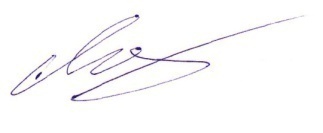 А.А. Якушев1.Цели, задачи, перечень планируемых результатов4обучения при выполнении НИР, соотнесенных спланируемыми результатами освоения ОП………..........1.1.Цель научно-исследовательской работы………..…………….41.2.Задачи научно-исследовательской работы……………...........41.3.Перечень планируемых результатов обучения привыполнении НИР, соотнесенных с планируемымирезультатами освоения ОП…………..….……………………42.Место НИР в структуре ОП…………………………………103.Объем НИР……………………………………………………124.Содержание НИР……………………………………………..125.Учебно-методическое обеспечение для самостоятельнойработы обучающихся при проведении НИР……………...156.Перечень   учебной   литературы   и   ресурсов   сети«Интернет»…………………………………………………….187.Методическиеуказаниядляобучающихсяповыполнению НИР…………………………………………….258.Описание материально-технической базы, необходимойдля выполнения НИР………………………………………..26№ п/п№ компетенцииСодержание компетенции1231.ИК-1владение   навыками   публичной   (официально-деловой и научной) речивладение   навыками   публичной   (официально-деловой и научной) речи2.ИК-3владение современной системой источников   ипоиска информации1233333.ИК-4способность оформлять результаты исследованийспособность оформлять результаты исследованийспособность оформлять результаты исследованийспособность оформлять результаты исследованийв  форме  аналитических  записок,  докладов  ив  форме  аналитических  записок,  докладов  ив  форме  аналитических  записок,  докладов  ив  форме  аналитических  записок,  докладов  инаучных статейнаучных статей4.ИК-5способностьприменять   методыприменять   методыприкладныхнаучных исследованийнаучных исследованийнаучных исследований5.ОНК-1способность использовать общенаучные знания вспособность использовать общенаучные знания вспособность использовать общенаучные знания вспособность использовать общенаучные знания впрофессиональной  и  научно-исследовательскойпрофессиональной  и  научно-исследовательскойпрофессиональной  и  научно-исследовательскойпрофессиональной  и  научно-исследовательскойдеятельности6.СК-1способность  и  готовность  проводить  научныеспособность  и  готовность  проводить  научныеспособность  и  готовность  проводить  научныеспособность  и  готовность  проводить  научныеисследования, оценивать их результатыисследования, оценивать их результатыисследования, оценивать их результатыисследования, оценивать их результаты7.СК-2способностьксамостоятельному   изучениюсамостоятельному   изучениюновых   методов   исследования,   к   изменениюновых   методов   исследования,   к   изменениюновых   методов   исследования,   к   изменениюновых   методов   исследования,   к   изменениюнаучного  и  научно-производственного  профилянаучного  и  научно-производственного  профилянаучного  и  научно-производственного  профилянаучного  и  научно-производственного  профилядеятельности8.СК-3способностьктворчеству,выдвижениюсамостоятельных гипотезсамостоятельных гипотезсамостоятельных гипотезВид учебной работы припроведении НИРВсего(в зач. ед. ичасах)1 год(в часах)2 год(в часах)3 год(в часах)Всего(в зач. ед. ичасах)Общая трудоемкость36 з.е.18 з.е.15 з.е.540 час.3 з.е.108 час.НИР1296 час.648 час.15 з.е.540 час.3 з.е.108 час.15 з.е.540 час.3 з.е.108 час.15 з.е.540 час.3 з.е.108 час.в т.ч. Научно-6 з.е.216 час.96 час.96 час24 часисследовательскийсеминар (НИС)Аудиторные занятия3616164Самостоятельная работа180808020Вид промежуточнойзачет зачет зачетаттестацииФормы НИР*Содержание НИРСодержание НИРСодержание НИРСодержание НИРОтчетность по НИР**Отчетность по НИР**Работа в научном семинаре по1.Участие1.Участиевобсужденииобсужденииобсуждении1.Индивидуальный1.Индивидуальный1.Индивидуальныйобразовательной программе(дискуссии) актуальных тем и(дискуссии) актуальных тем и(дискуссии) актуальных тем и(дискуссии) актуальных тем и(дискуссии) актуальных тем и(дискуссии) актуальных тем иучебныйучебныйпланнаправлений исследования.направлений исследования.направлений исследования.направлений исследования.направлений исследования.направлений исследования.магистранта.магистранта.2.Подготовка2.Подготовкаактуальныхактуальных2.Посещение семинара.2.Посещение семинара.2.Посещение семинара.научныхнаучныхдокладовдокладов3.Материалы об участии3.Материалы об участии3.Материалы об участии(мультимедиа- презентации).(мультимедиа- презентации).(мультимедиа- презентации).(мультимедиа- презентации).(мультимедиа- презентации).(мультимедиа- презентации).вработесеминара3.Обоснование3.Обоснование3.ОбоснованиетемыВКРтемыВКРтемыВКР(презентации,(презентации,тексты(магистерской(магистерской(магистерскойдиссертации),диссертации),диссертации),научныхнаучныхдокладов,ееактуальности,актуальности,актуальности,постановкапостановкаксерокопииксерокопиинаучныхцелей  и  задач,  определениецелей  и  задач,  определениецелей  и  задач,  определениецелей  и  задач,  определениецелей  и  задач,  определениецелей  и  задач,  определениестатей и др.).статей и др.).объектаобъектаипредметапредметаисследования,исследования,исследования,научнойнаучнойновизны.новизны.4.Изучение направлений НИР4.Изучение направлений НИР4.Изучение направлений НИР4.Изучение направлений НИР4.Изучение направлений НИР4.Изучение направлений НИРпоутвержденному  перечнюутвержденному  перечнюутвержденному  перечнюутвержденному  перечнюутвержденному  перечнюкафедры.кафедры.5.Изучение5.Изучениеметодологииметодологииметодологиииметодовметодовнаучныхнаучныхисследованийисследованийвобластиобластисовременныхсовременныхпроблемпроблемменеджментаменеджментаифилософскихфилософскихфилософскихпроблем его развития.проблем его развития.проблем его развития.проблем его развития.проблем его развития.Подготовка и защита1.Выбор  темы1.Выбор  темы1.Выбор  темырефератарефератаиз1.Библиографический1.Библиографический1.Библиографическийрефератапримерногопримерногоперечняперечняперечняилиобзоробзорнаучнойпредлагается обучающимся попредлагается обучающимся попредлагается обучающимся попредлагается обучающимся попредлагается обучающимся попредлагается обучающимся политературылитературыпо    темесогласованиюсогласованиюсогласованиюснаучнымнаучнымреферата.реферата.руководителем.руководителем.руководителем.2. Реферат на бумажном2. Реферат на бумажном2. Реферат на бумажном2.Подготовка2.Подготовкарефератарефератапои электронноми электронномнаправлениюнаправлениюнаучногонаучногоносителяхносителяхисследования по требованиямисследования по требованиямисследования по требованиямисследования по требованиямисследования по требованиямисследования по требованиямкафедры.кафедры.3.Защита   реферата   в   виде3.Защита   реферата   в   виде3.Защита   реферата   в   виде3.Защита   реферата   в   виде3.Защита   реферата   в   виде3.Защита   реферата   в   видепубличного выступления.публичного выступления.публичного выступления.публичного выступления.публичного выступления.4.Презентация4.Презентация4.Презентациярефератареферата(мультимедиа- презентации).(мультимедиа- презентации).(мультимедиа- презентации).(мультимедиа- презентации).(мультимедиа- презентации).(мультимедиа- презентации).(мультимедиа- презентации).Подготовка эссе по1.Выбортемыэссеиз1.Выбортемыэссеиз1.Выбортемыэссеиз1.Выбортемыэссеиз1.Выбортемыэссеиз1.Выбортемыэссеиз1.Выбортемыэссеиз1. Обзорнаучнойпроблемным темампримерногопримерногоперечняперечняперечняилилитературылитературыпокорпоративного управления ипредлагается обучающимся попредлагается обучающимся попредлагается обучающимся попредлагается обучающимся попредлагается обучающимся попредлагается обучающимся попредлагается обучающимся попроблемнымпроблемнымпроблемнымтемамответственности бизнеса, асогласованиемсогласованиемсогласованиемснаучнымнаучнымкорпоративногокорпоративногокорпоративногокорпоративноготакже по направлениюруководителем.руководителем.руководителем.руководителем.управленияуправленияипроводимых научных2.Подготовка2.Подготовка2.Подготовкаэссеэссепоответственностиответственностиответственностиответственностиисследованийнаправлениюнаправлениюнаправлениюнаучногонаучногобизнеса,   а   также   побизнеса,   а   также   побизнеса,   а   также   побизнеса,   а   также   поисследования по требованиямисследования по требованиямисследования по требованиямисследования по требованиямисследования по требованиямисследования по требованиямисследования по требованиямнаправлениюнаправлениюнаправлениюнаучногокафедры.кафедры.исследования.исследования.исследования.3.Обсуждение эссе, дискуссия.3.Обсуждение эссе, дискуссия.3.Обсуждение эссе, дискуссия.3.Обсуждение эссе, дискуссия.3.Обсуждение эссе, дискуссия.3.Обсуждение эссе, дискуссия.3.Обсуждение эссе, дискуссия.2.  Эссе  на  бумажном  и2.  Эссе  на  бумажном  и2.  Эссе  на  бумажном  и2.  Эссе  на  бумажном  иэлектронном носителях.электронном носителях.электронном носителях.электронном носителях.Подготовка и публикация1.Обзорлитературылитературылитературылитературыпо1.Индивидуальный1.Индивидуальный1.Индивидуальный1.Индивидуальныйнаучных статейнаправлениюнаправлениюнаправлениюнаучногонаучногоучебныйпланисследования.исследования.исследования.магистранта.магистранта.магистранта.2.Выбор темы статьи с учетомВыбор темы статьи с учетомВыбор темы статьи с учетомВыбор темы статьи с учетомВыбор темы статьи с учетомВыбор темы статьи с учетом2.Ксерокопии опублико-2.Ксерокопии опублико-2.Ксерокопии опублико-2.Ксерокопии опублико-проводимыхпроводимыхпроводимыхнаучныхнаучныхванных статей. ванных статей. ванных статей. ванных статей. исследований и темы ВКР.исследований и темы ВКР.исследований и темы ВКР.исследований и темы ВКР.исследований и темы ВКР.исследований и темы ВКР.3.НаписаниеНаписаниеНаписаниестатьистатьипотребованиямтребованиямтребованиямизданийизданийизданийизперечняперечняВАКВАКилиразмещаемых в РИНЦ.размещаемых в РИНЦ.размещаемых в РИНЦ.размещаемых в РИНЦ.размещаемых в РИНЦ.размещаемых в РИНЦ.4.СогласованиеСогласованиеСогласованиестатьистатьиснаучным руководителем.научным руководителем.научным руководителем.научным руководителем.научным руководителем.научным руководителем.5.РецензированиеРецензированиеРецензированиеРецензированиестатьистатьи(внешнее и/или внутреннее).(внешнее и/или внутреннее).(внешнее и/или внутреннее).(внешнее и/или внутреннее).(внешнее и/или внутреннее).(внешнее и/или внутреннее).(внешнее и/или внутреннее).6.Выборнаучногонаучногонаучногоизданияиздания(журнала)  для  опубликования(журнала)  для  опубликования(журнала)  для  опубликования(журнала)  для  опубликования(журнала)  для  опубликования(журнала)  для  опубликования(журнала)  для  опубликованиястатьи.статьи.7.Публикация  статьи.Публикация  статьи.Публикация  статьи.Публикация  статьи.Публикация  статьи.Участие в научно-1.Подготовка заявки.Подготовка заявки.Подготовка заявки.Подготовка заявки.1.Индивидуальный1.Индивидуальный1.Индивидуальный1.Индивидуальныйпрактических конференциях,2.Подготовка материаловПодготовка материаловПодготовка материаловПодготовка материаловПодготовка материаловучебныйплансеминарах, круглых столах(разные виды научной работы:(разные виды научной работы:(разные виды научной работы:(разные виды научной работы:(разные виды научной работы:(разные виды научной работы:(разные виды научной работы:магистранта.магистранта.магистранта.Челябинского филиала Финуниверситета, другихдоклады с презентациями,доклады с презентациями,доклады с презентациями,доклады с презентациями,доклады с презентациями,доклады с презентациями,2.Материалы2.Материалы2.Материалыповузов и организаций, включаятезисы, статьи).тезисы, статьи).тезисы, статьи).тезисы, статьи).апробацииапробациирезультатоврезультатовподготовку и публикацию3.Выступление с докладом.Выступление с докладом.Выступление с докладом.Выступление с докладом.Выступление с докладом.Выступление с докладом.исследованияисследованияисследованиядокладов и тезисов4.Очное участие в дискуссии.Очное участие в дискуссии.Очное участие в дискуссии.Очное участие в дискуссии.Очное участие в дискуссии.Очное участие в дискуссии.(программы,(программы,(программы,отчетывыступлений5.Заочное участие сЗаочное участие сЗаочное участие сЗаочное участие сконференций,конференций,конференций,публикацией тезисов докладапубликацией тезисов докладапубликацией тезисов докладапубликацией тезисов докладапубликацией тезисов докладапубликацией тезисов докладапубликацией тезисов докладасеминаров,семинаров,круглыхи/или статьи.и/или статьи.и/или статьи.столов).3.Справки об апробации3.Справки об апробации3.Справки об апробации3.Справки об апробациирезультатоврезультатовисследования.исследования.исследования.Участие в конкурсах научно-1.ПодготовкаПодготовкаПодготовказаявкизаявкии1.Программа конкурса и1.Программа конкурса иисследовательских работматериаловматериаловматериалов(разные(разныевидывидызаявка.научнойнаучнойработы)работы)длядля2.Диплом   (сертификат,2.Диплом   (сертификат,конкурса.конкурса.конкурса.грамота)участника2.ВыполнениеВыполнениеВыполнениетребованийтребованийтребованийи/или победителя.и/или победителя.конкурсаконкурсаконкурсаприподготовкеподготовкеподготовкематериалов.материалов.материалов.3.Сдача3.Сдачаматериаловматериаловнаконкурс.конкурс.конкурс.4.Прохождение4.Прохождение4.Прохождение4.Прохождениеконкурсаконкурсапоутвержденным требованиям.утвержденным требованиям.утвержденным требованиям.утвержденным требованиям.утвержденным требованиям.утвержденным требованиям.утвержденным требованиям.5.Получение   уведомления5.Получение   уведомления5.Получение   уведомления5.Получение   уведомления5.Получение   уведомления5.Получение   уведомленияорезультатах.результатах.результатах.Участие в научно-исследовательской работе Челябинского филиала Финуниверситета в рамках планов НИР и заключенных договоров.1.ПодготовкаПодготовкаПодготовказаявкизаявкии1. Индивидуальный1. ИндивидуальныйУчастие в научно-исследовательской работе Челябинского филиала Финуниверситета в рамках планов НИР и заключенных договоров.материаловматериаловматериаловна  НИР  на  НИР  на  НИР  на  НИР  учебный планУчастие в научно-исследовательской работе Челябинского филиала Финуниверситета в рамках планов НИР и заключенных договоров.Челябинского филиалаЧелябинского филиалаЧелябинского филиалаЧелябинского филиалаЧелябинского филиалаЧелябинского филиалаЧелябинского филиаламагистранта.Участие в научно-исследовательской работе Челябинского филиала Финуниверситета в рамках планов НИР и заключенных договоров.Финуниверситета.Финуниверситета.Финуниверситета.Финуниверситета.Финуниверситета.2. Справка об апробации2. Справка об апробацииУчастие в научно-исследовательской работе Челябинского филиала Финуниверситета в рамках планов НИР и заключенных договоров.2.ФормированиеФормированиеФормированиеВременногоВременногоВременногорезультатовУчастие в научно-исследовательской работе Челябинского филиала Финуниверситета в рамках планов НИР и заключенных договоров.творческоготворческоготворческогоколлективаколлективаколлективаисследования.Участие в научно-исследовательской работе Челябинского филиала Финуниверситета в рамках планов НИР и заключенных договоров.(ВТК).(ВТК).3. Приказ по созданию3. Приказ по созданию3.Оформление документов иОформление документов иОформление документов иОформление документов иОформление документов иОформление документов иВТК по НИР.материалов НИР.материалов НИР.материалов НИР.материалов НИР.4.ПодготовкаПодготовкаПодготовкаПодготовкаотчетаотчета(конкретного раздела) по НИР.(конкретного раздела) по НИР.(конкретного раздела) по НИР.(конкретного раздела) по НИР.(конкретного раздела) по НИР.(конкретного раздела) по НИР.(конкретного раздела) по НИР.5.Сдача материалов научномуСдача материалов научномуСдача материалов научномуСдача материалов научномуСдача материалов научномуСдача материалов научномуруководителю НИР.руководителю НИР.руководителю НИР.руководителю НИР.руководителю НИР.Участие в конкурсах наполучение грантов в составетворческой группыЧелябинского филиалаФинуниверситета1.ПодготовкаПодготовкаПодготовказаявкизаявкии1. Заявка и другие1. Заявка и другиеУчастие в конкурсах наполучение грантов в составетворческой группыЧелябинского филиалаФинуниверситетаматериаловматериаловматериаловнаполучениеполучениеполучениематериалы на получениематериалы на получениеУчастие в конкурсах наполучение грантов в составетворческой группыЧелябинского филиалаФинуниверситетагранта.гранта.гранта.Участие в конкурсах наполучение грантов в составетворческой группыЧелябинского филиалаФинуниверситета2.ВыполнениеВыполнениеВыполнениетребованийтребованийтребований2. Материалы по2. Материалы поУчастие в конкурсах наполучение грантов в составетворческой группыЧелябинского филиалаФинуниверситетаконкурса на получение грантаконкурса на получение грантаконкурса на получение грантаконкурса на получение грантаконкурса на получение грантаконкурса на получение грантаконкурса на получение грантавыигранному гранту.выигранному гранту.Участие в конкурсах наполучение грантов в составетворческой группыЧелябинского филиалаФинуниверситетаприприподготовкеподготовкеподготовкезаявкизаявки/материалов./материалов./материалов./материалов.3.Сдача3.Сдачаматериаловматериаловнаконкурс для получение гранта.конкурс для получение гранта.конкурс для получение гранта.конкурс для получение гранта.конкурс для получение гранта.конкурс для получение гранта.конкурс для получение гранта.4.Прохождение4.Прохождение4.Прохождение4.Прохождениеконкурсаконкурсапоутвержденным требованиям.утвержденным требованиям.утвержденным требованиям.утвержденным требованиям.утвержденным требованиям.утвержденным требованиям.утвержденным требованиям.5.Получение уведомления о5.Получение уведомления о5.Получение уведомления о5.Получение уведомления о5.Получение уведомления о5.Получение уведомления орезультатах конкурса нарезультатах конкурса нарезультатах конкурса нарезультатах конкурса нарезультатах конкурса наполучение гранта.получение гранта.получение гранта.получение гранта.получение гранта.Выполнение заданий1.Подготовка плана-заданийПодготовка плана-заданийПодготовка плана-заданийПодготовка плана-заданийПодготовка плана-заданийПодготовка плана-заданий1. Индивидуальный1. Индивидуальныйнаучного руководителя внаучного руководителя.научного руководителя.научного руководителя.научного руководителя.научного руководителя.учебный плансоответствии с утвержденным2.Выполнение конкретныхВыполнение конкретныхВыполнение конкретныхВыполнение конкретныхВыполнение конкретныхмагистранта.индивидуальным планоммероприятий и требованиймероприятий и требованиймероприятий и требованиймероприятий и требованиймероприятий и требованиймероприятий и требований2. Посещение лекций2. Посещение лекцийнаучного руководителя.научного руководителя.научного руководителя.научного руководителя.научного руководителя./семинаров.3. Ксерокопиипубликаций.Представление1.Подготовка промежуточныхПодготовка промежуточныхПодготовка промежуточныхПодготовка промежуточныхПодготовка промежуточныхПодготовка промежуточных1. Индивидуальный1. Индивидуальныйпромежуточных результатоврезультатов исследования.результатов исследования.результатов исследования.результатов исследования.результатов исследования.результатов исследования.учебный планисследования, итоговых2.Подготовка и сдачаПодготовка и сдачаПодготовка и сдачаПодготовка и сдачамагистранта.отчетов о НИР, оформленныхитогового отчета о НИР.итогового отчета о НИР.итогового отчета о НИР.итогового отчета о НИР.итогового отчета о НИР.итогового отчета о НИР.2. Итоговый отчет о2. Итоговый отчет ов установленном порядкеНИР.